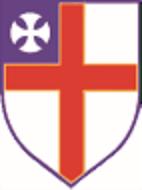 Anglican Church in America - Diocese of the Eastern Unites StatesSynod 2024 - AgendaTuesday, June 25thRegistration. (1:00-5:00 PM - Parish Library) Board of Examining Chaplains (2 -4. PM  - Parish Hall)Standing Committee (4:30-6.00 PM  -  Parish Hall)Evening Prayer (6:00 -6:30PM - Church)Light Supper and Hospitality. (6:30-8:00 PM - Parish Hall)Wednesday, June 26thMorning Prayer. (8:00AM -8:30 AM – Church)Breakfast & Registration Continued.   (8:30 AM – 9:30 AM – Parish Hall)General Meeting   Session 1. (10:00 AM  12:00 PM - Parish Hall)Call to Order & Synod Prayers			 	Bishop  BowerCredential Report – Determination of Quorum		Dean KellerMinutes of Previous Session				Phil BradleyBishop’s. Address					Bishop  BowerStanding Committee Report				Dean KellerTreasurer’s Report					Charlene DauterivePresentation of Budget					Charlene DauteriveAdoption of BudgetLunch  (12:00 – 1:30 PM.  Parish Hall)General Meeting   Session 2. (1:30 PM –3:30 PM - Parish Hall)Report on ACA/TAC and Ecumenical Relations		Bishop Bower	Examining Chaplains Report				Archdeacon KerouacHouse of Laity & Clergy Meetings. Clergy will meet in the Library Laity will meet in Parish HallSee individual House agendasSynod Mass. (5:15 – 6:30 PM Church)Supper and Hospitality (7:30-9:00. Parish Hall)Thursday, June 27 	Morning Prayer . (7:30AM - 8:00 AM. Church). 	Mass and Blessing of the Oils. (8:00 AM – 9:15)	Breakfast (9:15 – 9:45. Parish Hall)Synod Continues. (10:00 AM – 12:00 PM. Parish Hall)Parochial ReportsAppointmentsOld BusinessNew BusinessCourtesy ResolutionsClosing and Final Prayer							Bishop BowerClergy Wives Lunch. (12:00 – 1:30 PM. TBD)					Sabrina BowerLunch for the rest of us.  (12:00 – 1:30 PM. Parish Hall)1:30 – 2:30 PMSeminar 1A Mysticism and the Daily Office.  (1:30 – 2:30 PM Parish Hall).      Canon JacobsSeminar 1B: Church Floral Arrangements?  (1:30 – 2:30 PM Church)	      Claudia Munn2:45-4:00 PMSeminar:    Music and Singing for Small Congregations (Church)   Charlene Wall  & Sabrina BowerEvening Prayer. (5:00 - 5:30 PM Church)Synod Banquet	(6:30 – 8:30 PM. TBD)Friday,  June 28	Breakfast on your own	Dismissal and Prayers for safe travel Home